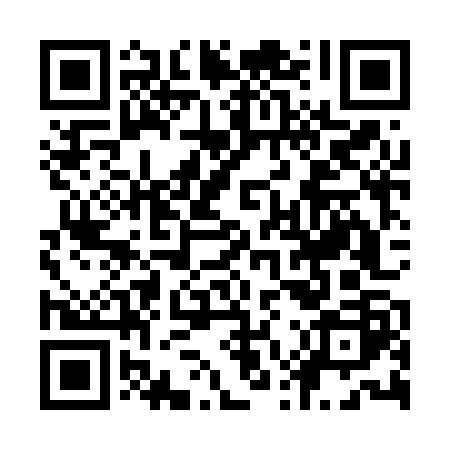 Ramadan times for Ascoli Piceno, ItalyMon 11 Mar 2024 - Wed 10 Apr 2024High Latitude Method: Angle Based RulePrayer Calculation Method: Muslim World LeagueAsar Calculation Method: HanafiPrayer times provided by https://www.salahtimes.comDateDayFajrSuhurSunriseDhuhrAsrIftarMaghribIsha11Mon4:504:506:2412:164:206:086:087:3612Tue4:484:486:2212:154:216:096:097:3813Wed4:464:466:2112:154:226:106:107:3914Thu4:454:456:1912:154:236:116:117:4015Fri4:434:436:1712:144:246:126:127:4116Sat4:414:416:1512:144:256:146:147:4317Sun4:394:396:1412:144:266:156:157:4418Mon4:374:376:1212:144:276:166:167:4519Tue4:354:356:1012:134:286:176:177:4720Wed4:334:336:0812:134:296:186:187:4821Thu4:314:316:0712:134:306:206:207:4922Fri4:294:296:0512:124:316:216:217:5123Sat4:284:286:0312:124:316:226:227:5224Sun4:264:266:0112:124:326:236:237:5325Mon4:244:246:0012:124:336:246:247:5526Tue4:224:225:5812:114:346:256:257:5627Wed4:204:205:5612:114:356:276:277:5728Thu4:184:185:5412:114:366:286:287:5929Fri4:164:165:5312:104:376:296:298:0030Sat4:144:145:5112:104:376:306:308:0131Sun5:125:126:491:105:387:317:319:031Mon5:105:106:471:095:397:327:329:042Tue5:085:086:461:095:407:337:339:063Wed5:065:066:441:095:417:357:359:074Thu5:045:046:421:095:417:367:369:085Fri5:025:026:401:085:427:377:379:106Sat4:594:596:391:085:437:387:389:117Sun4:574:576:371:085:447:397:399:138Mon4:554:556:351:075:447:407:409:149Tue4:534:536:341:075:457:417:419:1610Wed4:514:516:321:075:467:437:439:17